Российская Федерация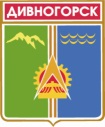 Администрация города ДивногорскаКрасноярского краяП О СТ А Н О В Л Е Н И Е02.08.2016					г.Дивногорск					№ 140пОб утверждении Порядка расходования средств на оказание услуг по отлову и содержанию безнадзорных животных на территории муниципального образования город Дивногорск На основании Закона Красноярского края от 13.06.2013 № 4-1402 «О наделении органов местного самоуправления муниципальных районов и городских округов края отдельными государственными полномочиями по организации проведения мероприятий по отлову, учету, содержанию и иному обращению с безнадзорными домашними животными», постановления администрации города Дивногорска от 14.10.2013 № 216п «О наделении отдельными государственными полномочиями по отлову, учету, содержанию и иному обращению с безнадзорными домашними животными на территории муниципального образования город Дивногорск», решения Дивногорского городского Совета депутатов от №4-23-ГС от 17.12.2015 «О бюджете города Дивногорска на 2016 год и плановый период 2017-2018 годов», руководствуясь ст.43Устава города, ПОСТАНОВЛЯЮ:1.	Утвердить Порядок расходования средств на оказание услуг по отлову и содержанию безнадзорных животных на территории муниципального образования город Дивногорск согласно приложению.2.	Контроль за целевым использованием средств возложить на муниципальное казённое учреждение «Городское хозяйство» города Дивногорска (Р.М. Бодрова).3.	Контроль за исполнением постановления возложить на заместителя Главы города В.И. Урупаху.4.	Настоящее постановление вступает в силу с момента его подписания и распространяет своё действие на правоотношения, возникшие с 01.03.2016 г.Глава города									Е.Е. ОльПриложение 1к постановлению администрации города Дивногорска от 02.08.2016 № 140пПорядокрасходования средств на оказание услуг по отлову и содержанию безнадзорных животных на территории муниципального образования город Дивногорск 1.	Настоящий Порядок расходования средств на оказание услуг по отлову и содержанию безнадзорных животных на территории муниципального образования город Дивногорск (далее – Порядок) разработан в соответствии с Законом Красноярского края от 13.06.2013 № 4-1402 «О наделении органов местного самоуправления муниципальных районов и городских округов края отдельными государственными полномочиями по организации проведения мероприятий по отлову, содержанию и иному обращению с безнадзорными домашними животными», постановлением администрации города Дивногорска от 14.10.2013 № 216п «О наделении отдельными государственными полномочиями по отлову, учету, содержанию и иному обращению с безнадзорными домашними животными на территории муниципального образования город Дивногорск», решением Дивногорского городского Совета депутатов от №4-23-ГС от 17.12.2015 «О бюджете города Дивногорска на 2016 год и плановый период 2017-2018 годов», статьёй 179 Бюджетного кодекса Российской Федерации, определяет условия, порядок предоставления и расходования средств.2.	Для целей настоящего Порядка под Заказчиком по муниципальному контракту понимается муниципальное казённое учреждение «Городское хозяйство» города Дивногорска (далее по тексту – МКУ ГХ города Дивногорска), под Исполнителем – победитель электронного аукциона на право заключения муниципального контракта на оказание услуг по отлову и содержанию безнадзорных домашних животных на территории муниципального образования город Дивногорск.3.	Выплата осуществляется за счёт субвенции из краевого бюджета на выполнение отдельных государственных полномочий по организации проведения мероприятий по отлову и содержанию безнадзорных животных в рамках подпрограммы «Развитие подотрасли животноводства, переработки и реализации    продукции     животноводства»    государственной    программы Красноярского края «Развитие сельского хозяйства и регулирования рынков сельскохозяйственной продукции, сырья и продовольствия» (далее по тексту – Субвенции) на основании заключённых в соответствии с Федеральным законом   от  05.04.2013  №  44-ФЗ  «О  контрактной  системе в сфере закупоктоваров, работ, услуг для государственных и муниципальных нужд» муниципальных контрактов на оказание услуг по отлову и содержанию безнадзорных животных на территории муниципального образования город Дивногорск.4.	Распорядителем средств является МКУ ГХ города Дивногорска.5.	Средства субвенции направляются на реализацию мероприятий, направленных на оказание услуг по отлову и содержанию безнадзорных животных на территории муниципального образования город Дивногорск.6.	При поступлении средств субвенций из краевого бюджета, финансовое управление администрации города Дивногорска (далее Управление) в течение 2 (двух) рабочих дней перечисляют данные средства в соответствии с заявкой, поданной распорядителем средств субвенций, на лицевой счет распорядителя в пределах ассигнований, предусмотренных на эти цели.Распорядитель на основании счета на оплату услуг в течение 3 (трёх) дней перечисляет средства субвенций на счёт Исполнителя.7. Ответственность за целевое использование средств субвенции  возлагается на МКУ ГХ города Дивногорска.8. Неиспользованные средства субвенций подлежат возврату на счет Управления. Управление осуществляет возврат неиспользованных средств в доход краевого бюджета.Ответственность за предоставленную в МКУ ГХ информацию несут организации.9. В целях осуществления контроля за соблюдением мероприятий, направленных на оказание услуг по отлову и содержанию безнадзорных животных на территории муниципального образования город Дивногорск для получения субвенции, состава сведений в них, требованиями к оформлению документов, а также порядка их представления, ежемесячно в срок до 20-го числа месяца, следующего за отчетным, представляют в МКУ ГХ отчет о фактических затратах и объемах оказанных услуг по отлову и содержанию безнадзорных животных в муниципальном образовании город Дивногорск, за отчетный месяц: - копии счетов организации о фактических затратах оказанных услуг по отлову и содержанию безнадзорных животных за отчетный период;- копии актов оказанных услуг организациями.Копии документов заверяются руководителем исполнителя организаций.10. При неподтверждении организациями соблюдения мероприятий, направленных на оказание услуг по отлову  и содержанию безнадзорных животных на территории муниципального образования город Дивногорск дальнейшее перечисление средств субвенции компенсации МКУ ГХ организациям не производится.11. Проверка соблюдений мероприятий, направленных на оказание услуг по отлову и содержанию безнадзорных животных на территории муниципального образования город Дивногорск осуществляется органом финансового контроля муниципального образования город Дивногорск в соответствии с бюджетным законодательством Российской Федерации и нормативно-правовыми актами, регулирующими бюджетные правоотношения.12. При нарушении организациями мероприятий направленных на оказание услуг по отлову и содержанию безнадзорных животных на территории муниципального образования город Дивногорск, а также представления исполнителем недостоверных сведений, содержащихся в документах, представленных  им  для оплаты субвенции за оказание услуг по отлову и иному обращению с безнадзорными животными уполномоченный орган местного самоуправления направляет уведомление о возврате в 10-дневный срок перечисленных средств субвенции в бюджет муниципального образования Красноярского края за период, в котором были допущены нарушения Условий.Уведомление направляется заказным письмом через отделения федеральной почтовой связи с уведомлением о вручении.Исполнитель услуг в течение 10 рабочих дней с момента получения уведомления обязан произвести возврат в бюджет муниципального образования город Дивногорск ранее полученных сумм, указанных в уведомлении, в полном объеме.В случае если исполнитель услуг не возвратил денежные средства в установленный срок или возвратил не в полном объеме, орган местного самоуправления обращается в суд с заявлением о взыскании перечисленных сумм субвенции в бюджет муниципального образования город Дивногорск.13. Неиспользованные средства субвенции подлежат возврату на счёт Управления до 01 февраля года следующего за отчетным.Управление в течение 5 (пяти) дней осуществляет возврат неиспользованных средств субвенции в доход краевого бюджета14. Проверка соблюдений мероприятий, направленных на оказание услуг по отлову и содержанию безнадзорных животных на территории муниципального образования город Дивногорск осуществляется органом финансового контроля муниципального образования город Дивногорск в соответствии с бюджетным законодательством Российской Федерации и нормативно-правовыми актами, регулирующими бюджетные правоотношенияИ.о.директора МКУ «Городское хозяйство»города Дивногорска					                            С.В. Рыбгагина